Lampiran 1Lembar Soal Pemahaman Siswa Menyusun Jurnal Umum Dan Kemampuan Siswa Membuat Neraca Saldo Kelas X SMK.T Amir HamzahTanjung Kubah IndrapuraTulislah identitias dibawah ini:Nama		: Kelas		: Petunjuk	: Bacalah setiap pertanyaan dengan teliti. Kemudian beri tanda (x) pada pilihan jawaban yang benar.1. Memasukkan data transaksi ke dalam jurnal disebut…a. Jurnal pembelianb. Jurnal penjualanc. Jurnal pengeluaran kasd. Jurnal penerimaan kase. Penjurnalan2. Jurnal yang digunakan untuk mencatat sejumlah transaksi keuangan yang muncul dalam periode waktu tertentu sesuai dengan urutan tanggal, dengan mencantumkan nama transaksi, jenis akun, dan nominal saldo dikolomdebit ataupun kredit disebut…a. Jurnal umumb. Jurnal khususc. Jurnal penyesuaiand. Jurnal pembeliane. Jurnal penjualan3. Perhatikan pernyataan berikut!(1) tanggal(2) informasi(3) referensi(4) potongan(5) keteranganDari pernyataan diatas, yang terdapat pada kolom jurnal umum ditunjukkan nomor…a. 1, 2 dan 3b. 1, 2 dan 4c. 1, 2 dan 5d. 1, 3 dan 4e. 1, 3 dan 54. Dibawah ini yang bukan merupakan fungsi penting jurnal umum bagi sebuah perusahaan jasa adalah…a. Fungsi historisb. Fungsi inovatifc. Fungsi pencatatan d. Fungsi analisis e. Fungsi informative5. Semua transaksi yang terjadi pada perusahaan dicatat dalam jurnal umum. Dengan begitu maka dibawah ini yang harus dicatat terlebih dahulu, kecuali…a. Perubahan modalb. Biayac. Kekayaand. Hutange. Pendapatan6. dibawah ini yang bukan termasuk contoh bukti transaksi adalah…a. Wesselb. Fakturc. Kwitansid. Notae. Invoice7. Jurnal umum terdiri dari berapa kategori…a. 7b. 8c. 9d. 10e. 118. Berikut prosedur pembuatan jurnal umum pada perusahaan jasa, kecuali…a. Mnyiapkan lembar jurnal b. Mengumpulkan bukti transaksic. Menulis nominal transaksi dengan telitid. Menghitung jumlah uange. Mengidentifikasi saldo normal9. Diterima pendapatan jasa bengkel Rp 250.000Jurnalnya adalah…a. Pendapatan jasa(D), kas(K) Rp. 250.000b. Kas(D), piutang(K) Rp 250.000c. Kas(D), pendapatan jasa(K) Rp. 250.000d. Piutang(D), kas(K) Rp. 250.000e. Kas(D), utang(K) Rp. 250.00010. Perhatikan pernyataan berikut!(1) mengumpulkan bukti transaksi (2) mengidentifikasi saldo akun(3) menyiapkan lembar jurnal (4) menulis nominal transaksi (5) mengidentifikasi nama akunDari pernyataan tersebut, urutan dalam pembuatan jurnal umum adalah…a. 1, 2, 3, 4 dan 5b. 2, 1, 3, 5 dan 4c. 3, 1, 5, 2 dan 4d. 4, 5, 1, 2 dan 3e. 5, 1, 2, 4 dan 311. Alat yang digunakan untuk mengumpulkan saldo-saldo akhir yang terdapat dalam masing-masing buku besar merupakan pengertian dari…a. Neraca saldob. Jurnal umumc. Jurnal penyesuaiand. Neraca lajure. Laporan keuangan12. Menyusun neraca saldo sumber pencatatannya berasal dari…a. Bukti pencatatanb. Saldo laba/rugi dan neracac. Jurnal umumd. Saldo-saldo buku besare. Jurnal penyesuaian13. Dibawah ini yang tidak termasuk fungsi utama dari neraca saldo adalah…a. Fungsi persiapanb. Fungsi pencatatanc. Fungsi pengembangand. Fungsi koreksie. Fungsi monitoring14. Dibawah ini yang bukan merupakan komponen dalam neraca saldo adalah…a. Nomor akunb. Nama akun atau keteranganc. Debitd. Kredite. Laba/rugi15. Dibawah ini yang termasuk perusahaan jasa dibidang transportasi yang menggunakan neraca saldo adalah…a. PT. aero wisatab. PT. pertamina tbkc. PT. paan multi financed. PT. garuda indonesia tbke. PT. bank central asia tbk16. Berikut ini yang tidak termasuk golongan akun yang tercatat dalam neraca saldo adalah…a. Laba bersihb. Hartac. Hutangd. Modale. Beban17. Dibawah ini yang bukan termasuk jenis-jenis neraca saldo adalah…a. Neraca saldo belum disesuaikanb. Neraca saldo sebelum penutupanc. Neraca saldo penyusutand. Neraca saldo setelah penyesuaiane. Neraca saldo setelah penutupan18. Dalam menyiapkan informasi keuangan, neraca saldo merupakan tahapan yang ke…a. 1b. 4c. 2d. 3e. 519. Dibawah ini yang termasuk metode yang bisa digunakan untuk membuat neraca saldo adalah…a. Metode akuratb. Metode balancec. Metode randomd. Metode persepsie. Metode campuran20. Dibawah ini manakah yang saldonya ditempatkan dikolom debit…a. Pendapatanb. Modalc. Kewajiban d. Aktivae. ProfitKunci Jawaban Tes Soal1. E2. A3. E4. B5. D6. A7. C8. D9. C10. C11. A12. D13. C14. E15. D16. A17. C18. B19. B20. DLampiran 2Dokumentasi Observasi Dan Penelitian1. Dokumentasi Observasi Gambar 1: Bersama guru akuntansi               Gambar 2: Observasi dikelas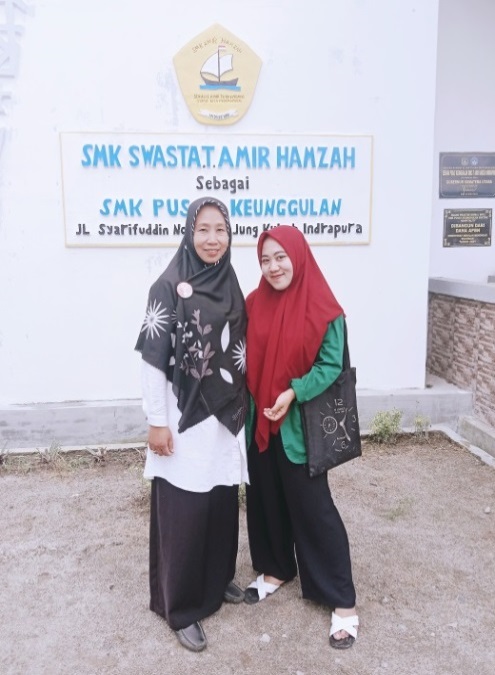 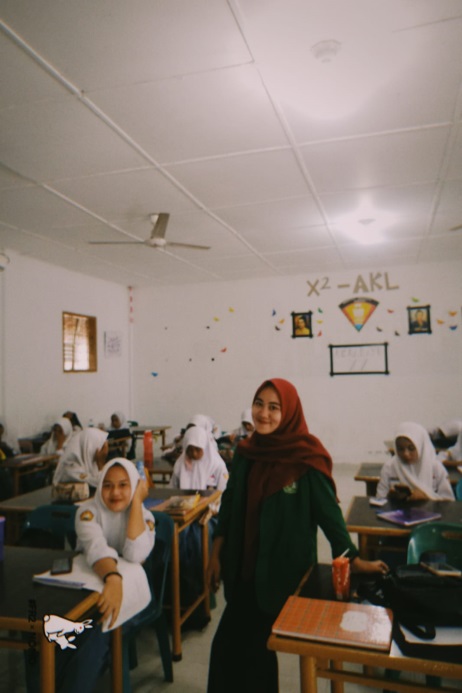                                             Gambar 3: Bersama guru perpustakaan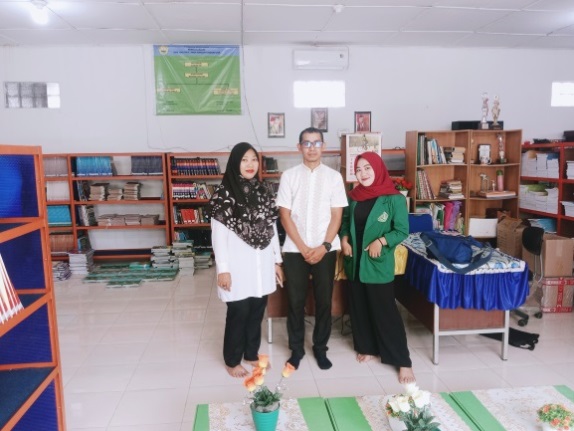                                             Gambar 4: Suasana kelas X2 AKL 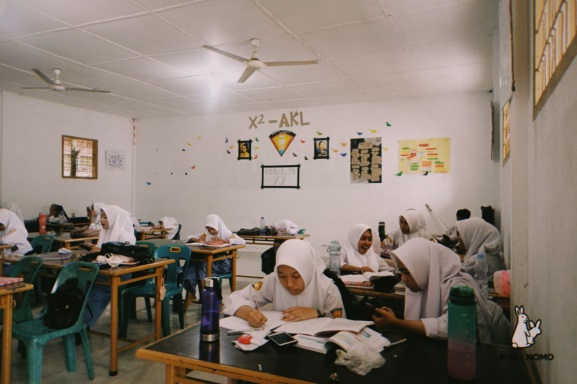 2. Dokumentasi PenelitianGambar 5-8: Kegiatan memberikan tes soal akuntansi mengenai jurnal umum dan neraca saldo kepada siswa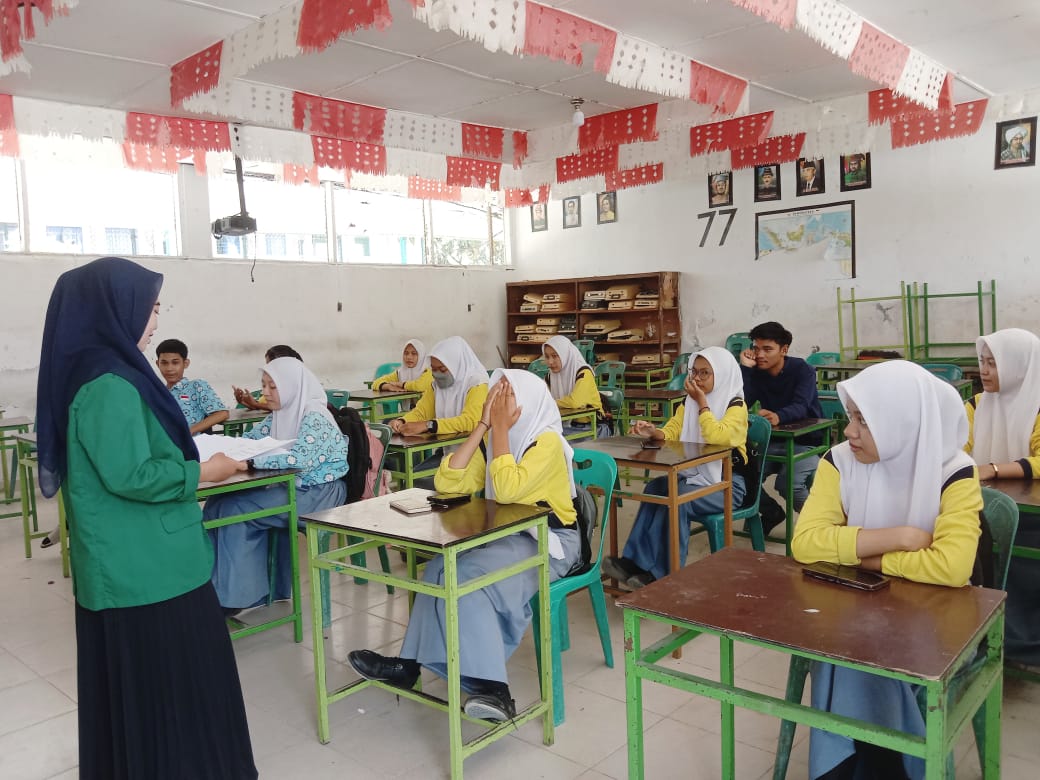 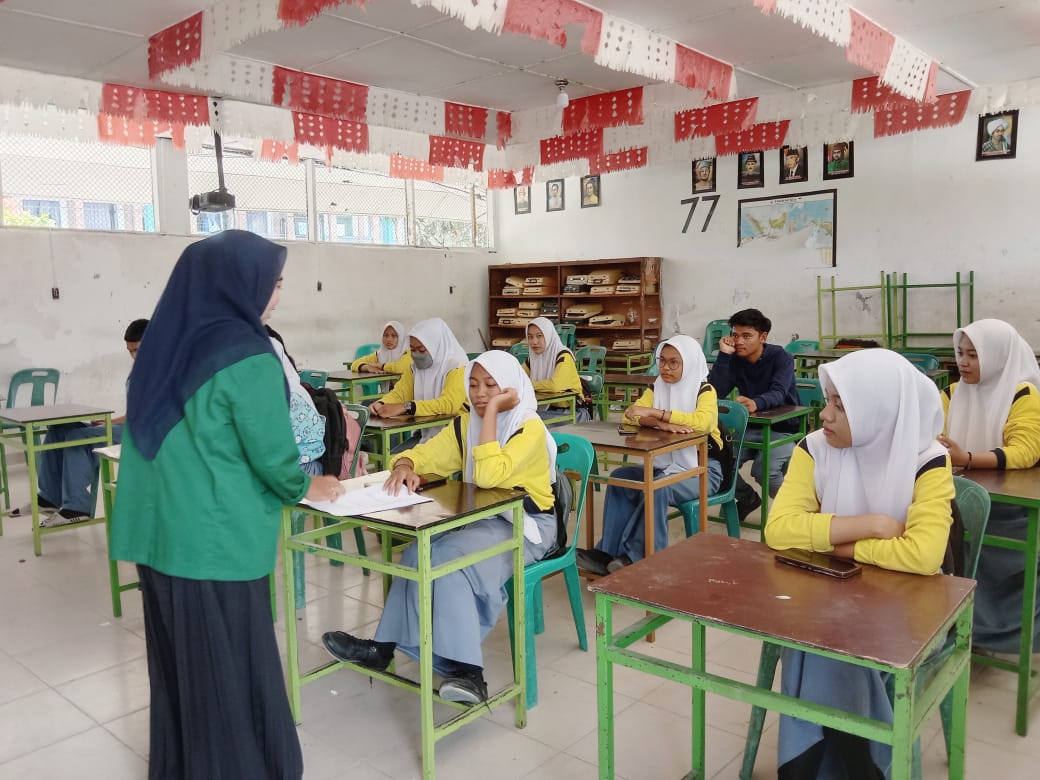 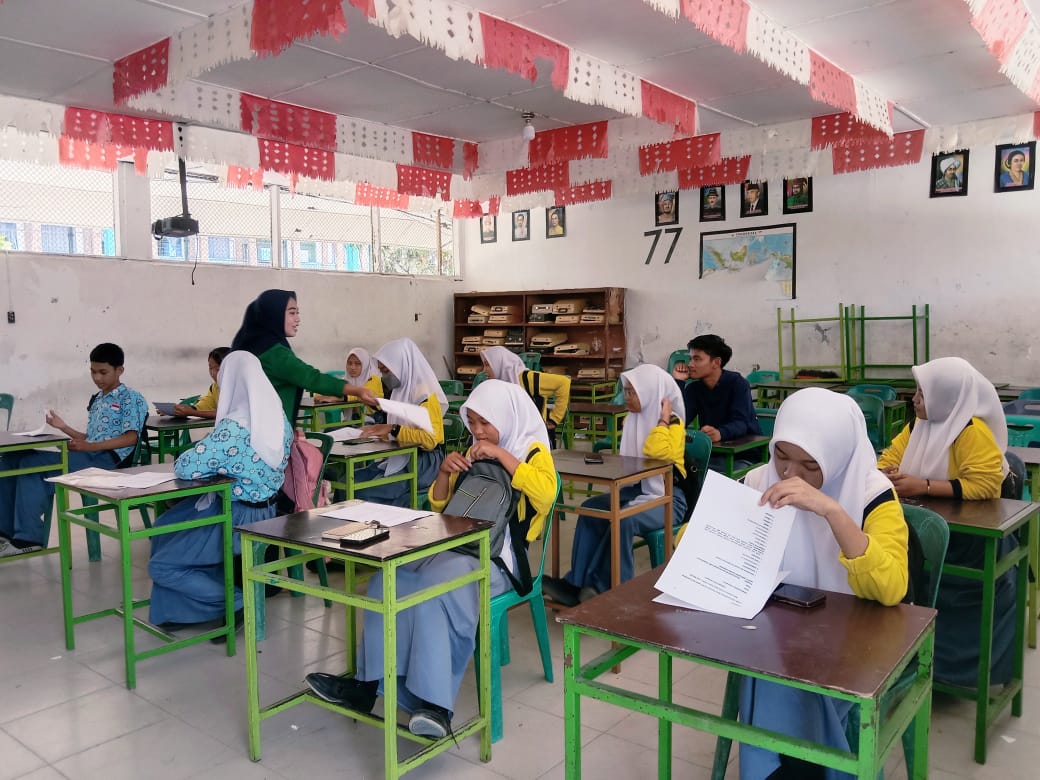 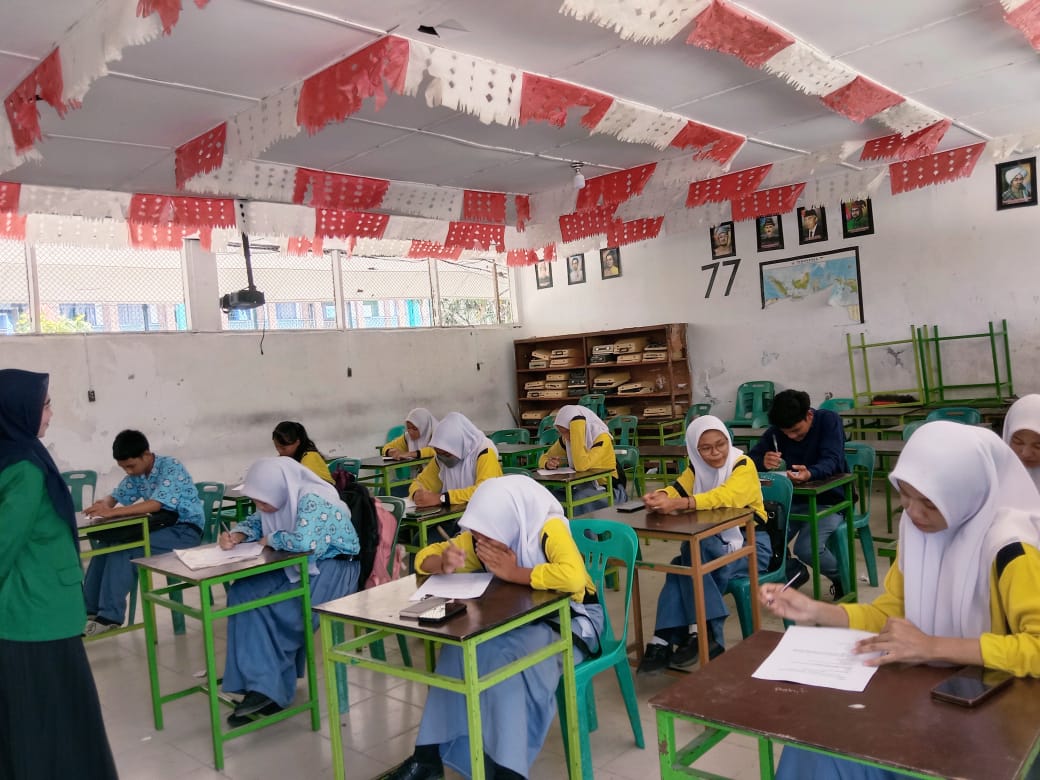 Gambar 9: Foto bersama kepala sekolah dan staff tata usaha memberikan surat balasan penelitian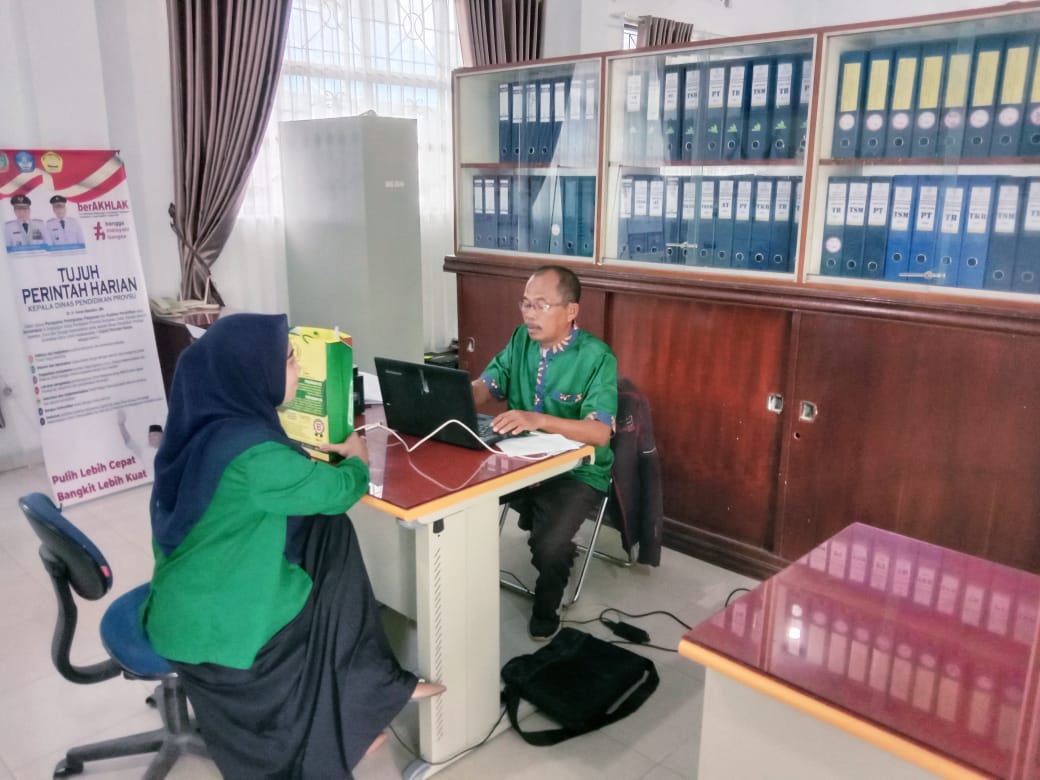 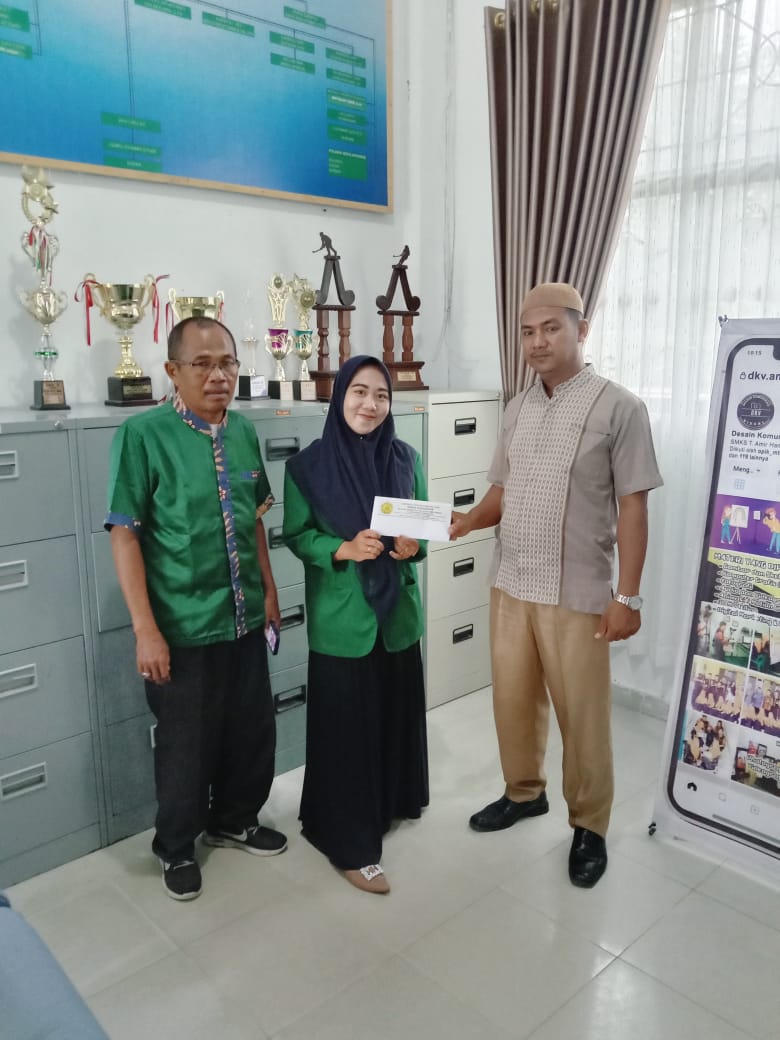 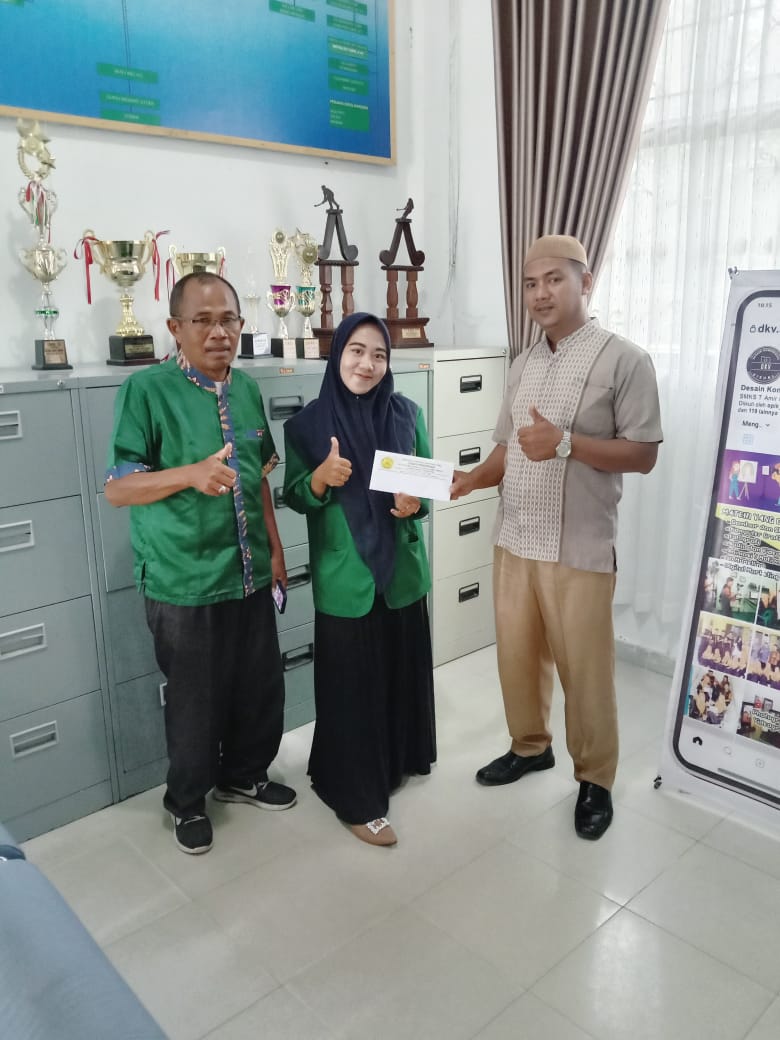 